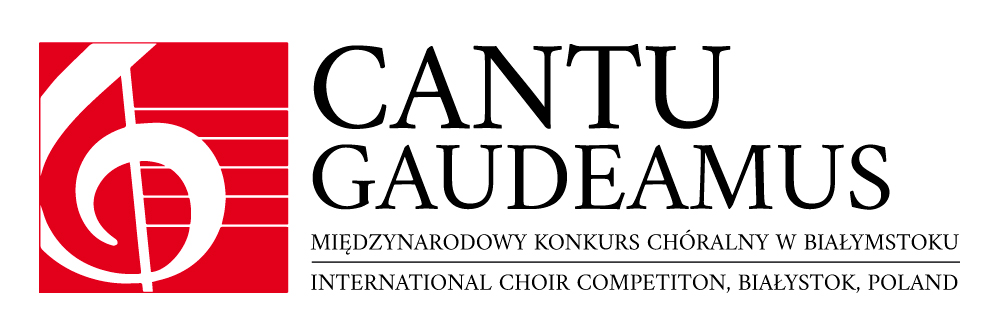 APPLICATION FORMChoir’s name…………………………………………………………………………………………………………………………………………………..Category……………Number of singers ……………Name and surname of conductor, mailing adress, e-mail, phone……………………………………………………………………………………………………………………………………………………………………………………………………………………………………………………………………………………………………Name and surname of the president of the choir, mailing adress, e-mail, phone ……………………………………………………………………………………………………………………………………………………………………………………………………………………………………………………………………………………………………Choir’s adress, web site, mailing adress,  e- mail……………………………………………………………………………………………………………………………………………………………………………………………………………………………………………………………………………………………………Repertoire (please attach the scores of the pieces mentioned below)Please attach good quality photo of the choir and conductor, artistic history of the choir and conductorWe understand and accept the rules of the Competiton………………………………………………                   …….………………………………………..                   ……………………………………………       (place and date)                                            (signature of conductor)                                  (signature of the president                                                                                                                                                                                  of the choir)Title ComposerYear of birth Year of deathDuration of the piece